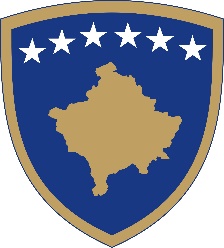 Republika e KosovësRepublika Kosova-Republic of KosovoQeveria - Vlada - Government                               Br. 01/58                Datum: 14.01.2021Vlada na dužnosti Republike Kosovo, u skladu sa članom 92. stav 4. i članom 93. stav 4. Ustava Republike Kosovo, na osnovu člana 4. Uredbe (VRK) - br. 06/2020 o oblastima administrativne odgovornosti Kancelarije premijera i ministarstava, izmenjena i dopunjena Uredbom (VRK) - br. 07/2020, kao i članova 17. i 19. Pravilnika o radu Vlade Republike Kosovo br. 09/2011, na sednici održanoj 14.01.2021, donosi ovu:O D L U K UOdobrava se Izveštaj o radu Vlade za period jun-decembar 2020.Odluka stupa na snagu na dan objavljivanja u Službenom listu Republike Kosovo.                                                                                     Avdullah HOTI          							              ________________________ 						 	Premijer na dužnosti Republike Kosovo Dostavlja se:Zamenicima premijera;Svim ministarstvima (ministrima);Generalnom sekretaru KP-a;Arhivi Vlade.Republika e KosovësRepublika Kosova-Republic of KosovoQeveria - Vlada - Government     Br. 02/58                Datum: 14.01.2021Vlada na dužnosti Republike Kosovo, u skladu sa članom 92. stav 4. i članom 93. stav 4. Ustava Republike Kosovo, na osnovu člana 4. Uredbe (VRK) - br. 06/2020 o oblastima administrativne odgovornosti Kancelarije premijera i ministarstava, izmenjena i dopunjena Uredbom (VRK) - br. 07/2020, kao i članova 17. i 19. Pravilnika o radu Vlade Republike Kosovo br. 09/2011, na sednici održanoj 14.01.2021, donosi ovu:O D L U K UOdobrava se nacrt Uredbe o pravilima i načinu ponašanja posetilaca u prostorijama Spomen-kompleksa „Adem Jashari“ u Prekazu. Nadležne institucije su dužne da sprovedu ovu odluku. Odluka stupa na snagu na dan objavljivanja u Službenom listu Republike Kosovo.                                                                                           Avdullah HOTI          							              ________________________ 						 	Premijer na dužnosti Republike Kosovo Dostavlja se:Zamenicima premijera;Svim ministarstvima (ministrima);Generalnom sekretaru KP-a;Arhivi Vlade.Republika e KosovësRepublika Kosova-Republic of KosovoQeveria - Vlada - Government                                  Br. 03/58                Datum: 14.01.2021Vlada na dužnosti Republike Kosovo, u skladu sa članom 92. stav 4. i članom 93. stav 4. Ustava Republike Kosovo, na osnovu člana 4. Uredbe (VRK) - br. 06/2020 o oblastima administrativne odgovornosti Kancelarije premijera i ministarstava, izmenjena i dopunjena Uredbom (VRK) - br. 07/2020, kao i članova 17. i 19. Pravilnika o radu Vlade Republike Kosovo br. 09/2011, na sednici održanoj 14.01.2021, donosi ovu:O D L U K U1. Odobrava se Nacrt administrativnog uputstva za zaštitu i postupanje sa decom počinioce krivičnih dela ispod uzrasta krivične odgovornosti.2. Ministarstvo pravde i druge nadležne institucije dužne su da sprovedu ovu odluku.3. Odluka stupa na snagu na dan objavljivanja u Službenom listu Republike Kosovo.                                                                                           Avdullah HOTI                                                                                             _________________________________                                                                              	Premijer na dužnosti Republike KosovoDostavlja se:Zamenicima premijera;Svim ministarstvima (ministrima);Generalnom sekretaru KP-a;Arhivi Vlade.Republika e KosovësRepublika Kosova-Republic of KosovoQeveria - Vlada - Government              Br. 04/58                Datum: 14.01.2021Vlada na dužnosti Republike Kosovo, u skladu sa članom 92. stav 4. i članom 93. stav 4. Ustava Republike Kosovo, na osnovu člana 4. Uredbe (VRK) - br. 06/2020 o oblastima administrativne odgovornosti Kancelarije premijera i ministarstava, izmenjena i dopunjena Uredbom (VRK) - br. 07/2020, kao i članova 17. i 19. Pravilnika o radu Vlade Republike Kosovo br. 09/2011, na sednici održanoj 14.01.2021, donosi ovu:O D L U K U1. Odobrava se Nacrt administrativnog uputstva o sprovođenju prijateljske pravde prema deci u krivičnim, građanskim i upravnim postupcima. 2. Ministarstvo pravde i druge nadležne institucije dužne su da sprovedu ovu odluku. 3. Odluka stupa na snagu na dan objavljivanja u Službenom listu Republike Kosovo.                                                                                           Avdullah HOTI                                                                                             _________________________________                                                                              		Premijer na dužnosti Republike KosovoDostavlja se:Zamenicima premijera;Svim ministarstvima (ministrima);Generalnom sekretaru KP-a;Arhivi Vlade.Republika e KosovësRepublika Kosova-Republic of KosovoQeveria - Vlada - GovernmentBr. 05/58            Datum: 14.01.2021Vlada na dužnosti Republike Kosovo, u skladu sa članom 92. stav 4. i članom 93. stav 4. Ustava Republike Kosovo, članom 4. stav 2. Zakona br. 04/L-052 o međunarodnim sporazumima, na osnovu člana 4. Uredbe (VRK) - br. 06/2020 o oblastima administrativne odgovornosti Kancelarije premijera i ministarstava, izmenjena i dopunjena Uredbom (VRK) - br. 07/2020, kao i člana 19. Pravilnika o radu Vlade Republike Kosovo br. 09/2011, na sednici održanoj 14.01.2021, donosi ovu:      V E N D I MUsvaja se inicijativa za zaključivanje Memoranduma o saradnji između Vlade Republike Kosovo i Vlade Republike Severne Makedonije za sprečavanje i borbu protiv nasilnog ekstremizma i terorizma.Ministarstvo unutrašnjih poslova se ovlašćuje da preduzme sve neophodne radnje za zaključivanje sporazuma iz tačke 1. ove odluke.Odluka stupa na snagu na dan objavljivanja u Službenom listu Republike Kosovo.                                                                                        Avdullah HOTI                                                                                             _________________________________                                                                              		Premijer na dužnosti Republike KosovoDostavlja se:Zamenicima premijera;Svim ministarstvima (ministrima);Generalnom sekretaru KP-a;Arhivi Vlade.Republika e KosovësRepublika Kosova-Republic of KosovoQeveria - Vlada - GovernmentBr.06/58            Datum: 14.01.2021.Vlada u dužnosti Republike Kosovo, u skladu sa članom 92. stav 4. i 93. stav 4. Ustava Republike Kosovo, članom 24. Zakona br. 07/ L-041 o budžetskim izdvajanjima za budžet Republike Kosovo za 2021. godinu, Zakon br. 07/ L-016 o privrednom oporavku - COVID-19, na osnovu člana 4. Uredbe (VRK) - br. 06/2020 o oblastima administrativne odgovornosti Kancelarije premijera i ministarstava, izmenjena i dopunjena Uredbom (VRK) - br. 07/2020 i u skladu sa Programom Vlade Republike Kosovo za godine 2020-2023, usvojenim 05.06.2020. br. 01/02, na sastanku održanom 14.01.2021, izdaje ovo:O D L U K U1. Odobravaju se mere za sprovođenje Programa ekonomskog oporavka za 2021. godinu, u iznosu od dvesta dvadeset dva miliona četiristo hiljada evra (222.400.000,00 evra), sa merama i iznosima kao u nastavku:MERA 1 - U Ministarstvu ekonomije i zaštite životne sredine, u potprogramu Preduzetništvo, biće izdvojeno 6.500.000 € (šest miliona petsto hiljada evra). Raspodela sredstava vrši se za nastavak subvencije na ime linije plata za aktivna poslovanja i „samozaposlene“, sa kriterijumima koji će biti utvrđeni posebnom odlukom Vlade.MERA 2 - U Ministarstvu obrazovanja i nauke biće izdvojena sredstva u iznosu od 5.000.000 € (pet miliona evra) za podršku obrazovnom sektoru kako bi se omogućio tok nastave tokom školske godine 2020/21;MERA 3 - U Ministarstvu kulture, omladine i sporta sredstva će biti izdvojena u iznosu od 2.500.000 € (dva miliona petsto hiljada evra) za finansijsku podršku zapošljavanju mladih, podršku organizacijama civilnog društva, drugim neformalnim grupama, podsticanju kulturnih, umetničkih, sportskih aktivnosti i njihovoj revitalizaciji;MERA 4 - U Kancelariji premijera, potprogram Agencija za ravnopravnost polova, biće izdvojena sredstva u iznosu od 1.000.000 € (milion evra) za finansijsku podršku projektima i inicijativama usmerenim na poboljšanje položaja žena u društvu i ekonomiji;MERA 5 - U Ministarstvu zdravlja, za podršku zdravstvenom sektoru biće izdvojena sredstva u iznosu od 50.000.000 € (pedeset miliona evra) i to kao u nastavku:1.5.1. Kupovina vakcina protiv COVID-19 u iznosu od 40.000.000 € (četrdeset miliona evra) i1.5.2. Kupovina materijala za upravljanje pandemijom COVID-19 i medicinske aparature u iznosu od 10.000.000 € (deset miliona evra).1.6. MERA 6 - Obezbeđivanje platnog dodatka za sektore koji nose glavni teret u upravljanju pandemijom, za radnike u tim sektorima na terenu i koji su u svom radu direktno izloženi riziku od infekcije COVID-19 (ne za celo osoblje ovih institucija), sredstva će biti izdvojena u iznosu od 11.000.000 € (jedanaest miliona evra).1.7. MERA 7 - U Ministarstvu poljoprivrede, šumarstva i ruralnog razvoja, u potprogramu Odeljenje za poljoprivrednu politiku, biće izdvojena sredstva u iznosu od 12.000.000 € (dvanaest miliona evra) prema kriterijumima i postupcima Programa za direktna plaćanja za 2021. godinu.1.8. MERA 8 - U Ministarstvu trgovine i industrije, u potprogramu Agencija za investicije i podršku preduzećima na Kosovu, biće izdvojena sredstva u iznosu od 9.000.000 € (devet miliona evra) i sledeće:1.8.1. Subvencija izvoza za domaće proizvođače u iznosu od 5.000.000 € (pet miliona evra);1.8.2. Subvencionisanje zaliha mleka i mlečnih proizvoda u iznosu od 1.000.000 € (milion evra) i1.8.3. Subvencionisanje sektora pogođenih vladinim odlukama o zabrani aktivnosti (gastronomija, sale za svadbe, sportske dvorane, rehabilitacioni centri i slično), u iznosu od 3.000.000 € (tri miliona evra).1.9. MERA 9 - Podrška opštinama Kosova u upravljanju situacijom stvorenom od pandemije COVID-19, u iznosu od 7.900.000 € (sedam miliona devetsto hiljada evra).1.10. MERA 10 - U Ministarstvu finansija, odnosno Trezoru, u vezi sa povećanjem pokrivenosti novim zajmovima i olakšavanjem pristupa finansijama, biće dodeljena sredstva u iznosu od 44.500.000 € (četrdeset četiri miliona petsto hiljada evra), za Kosovski fond za kreditno jemstvo i to kao u nastavku:1.10.1. Povećanje kapitala za Kosovski fond za kreditno jemstvo u iznosu od 40.000.000 € (četrdeset miliona evra) i1.10.2. Pokrivanje troškova tarife Kosovskog fonda za kreditno jemstvo, u iznosu od 4.500.000 € (četiri miliona petsto hiljada evra).1.11. MERA 11 – Izdvajaju se sredstva u iznosu od 21.000.000 € (dvadeset jedan milion evra) javnim preduzećima koja se finansiraju iz sredstava hitne pozajmice likvidnosti za vitalnu infrastrukturu koju finansira EBOR, u trenutku njihovog prijema. Ova sredstva se usmeravaju kroz Ministarstvo ekonomije i zaštite životne sredine, potprogram Jedinice za politiku i praćenje JP-a.1.12. MERA 12 - U Ministarstvu ekonomije i zaštite životne sredine, u potprogramu Životna sredina, biće izdvojena sredstva u iznosu od 3.000 000 € (tri miliona evra) za realizaciju projekta „O životnoj sredini i zelenilu zemljišta“ sa šifrom 18745.1.13. MERA 13 - U Ministarstvu ekonomije i zaštite životne sredine, u potprogramu Preduzetništvo, za podršku preduzetništva, biće izdvojena sredstva u iznosu od 1.000.000 € (milion evra).1.14. MERA 14 - U Ministarstvu ekonomije i zaštite životne sredine, u potprogramu Preduzetništvo biće izdvojena sredstva u iznosu od 16.000.000 € (šesnaest miliona evra), za subvencionisanje tarife obnovljivih izvora energije (OIE), u skladu sa članom 15. Zakona br. 07/ L-016 o privrednom oporavku - COVID-19.1.15. MERA 15 - U Ministarstvu regionalnog razvoja, u potprogramu Centralna uprava, izdvojiće se iznos od 1.000.000 € (milion evra) za podršku postojećim i novim programima koji se odnose na regionalni razvoj koji utiču na uravnoteženi regionalni razvoj.1.16. MERA 16 - U Ministarstvu rada i socijalne zaštite, u potprogramu Socijalna pomoć sa šifrom 00500, biće izdvojena sredstva u iznosu od 31.000.000 € i to kao u nastavku:1.16.1. Podrška penzijskim šemama za pojedince koji zarađuju manje od 100 evra mesečno u iznosu od 13.500.000 € (trinaest miliona petsto hiljada evra)1.16.2. Podrška socijalnim šemama u iznosu od 7.500.000 € (sedam miliona petsto hiljade evra) i1.16.3. Podrška osobama koji su ostali bez posla kao ishod pandemije (COVID-19) u iznosu od 10.000.000 € (deset miliona evra).2. Sredstva u skladu sa tačkom 1. ove odluke, raspoređuju se i dodeljuju posebnom odlukom Vlade Republike Kosovo, na osnovu predloga i planova resornih ministarstava, u skladu sa prioritetima Vlade Republike Kosovo, raspoloživosti sredstava i izvora finansiranja, u okviru Programa za ekonomski oporavak, prema članu 24. Zakona br. 07/L-041 o budžetskim izdvajanjima za budžet Republike Kosovo za 2021. godinu. 3. Raspodela sredstava dodeljena prema tački 2. ove odluke vrši se postepeno resornim ministarstvima nadležnim za sprovođenje Programa za ekonomski oporavak, u skladu sa novčanim tokom, fiskalnim pravilima i dinamikom sprovođenja mera utvrđenih ovom odlukom.4. U cilju sprovođenja ove odluke, sva ministarstva odgovorna za sprovođenje mera iz ove odluke dužna su da pripreme sektorske planove i kriterijume za sprovođenje mera, koje je usvojila  Vlada, a koji zahtevaju dodelu budžeta prema tački 2. ove odluke. U ovom slučaju, ministarstvo koje predlaže trebalo bi da definiše budžetski podprogram, kategoriju troškova i izvor finansiranja gde bi trebalo izdvojiti i dodeliti sredstva za troškove.5. Sektorski planovi i kriterijumi za sprovođenje određenih mera, prema potrebi, pripremaju se u koordinaciji sa Kancelarijom premijera, uz konsultacije sa privatnim sektorom (udruženja, komore, itd.), civilnim društvom i koordiniraju se sa donatorima koji su uključeni u relevantna ministarstva kako bi se osigurala sinergija potrebna između Vlade Kosova i donatorskih sredstava. 6. Sredstva dodeljena za sprovođenje ove odluke, koriste se isključivo za sprovođenje mera utvrđenih ovom odlukom i Programom za ekonomski oporavak za 2021. godinu.7. U slučaju da iznos odobrenih sredstava za sprovođenje mera iz tačke 2. ove odluke rezultira suficitom, sredstva se odlukom Vlade ponovno raspodeljuju za finansiranje drugih mera u okviru Programa za ekonomski oporavak ili ove odluke.8. Sva ministarstva odgovorna za sprovođenje mera Programa za ekonomski oporavak dužna su da sprovedu ovu odluku.9. Ministarstvo za finansije se obavezuje da nakon prijema zahteva od ministarstava nadležnih za sprovođenje Programa za ekonomski oporavak, prosledi Vladi Republike Kosova predlog odluke o dodeli budžetskih sredstava, u skladu sa tačkom 2. ove odluke.10. Odluka stupa na snagu danom objavljivanja u Službenom listu Republike Kosovo.                                                                                            Avdullah HOTI                                                                                             _________________________________                                                                                          Premijer na dužnosti Republike Kosovo Dostavlja se:Zamenicima premijera;Svim ministarstvima (ministrima);Generalnom sekretaru KP-a;Arhivi Vlade.Republika e KosovësRepublika Kosova-Republic of KosovoQeveria - Vlada - GovernmentBr.07/58            Datum: 14.01.2021.Vlada na dužnosti Republike Kosovo, u skladu sa članom 92., stav 4., i članom 93., stav 4., Ustava Republike Kosovo, članom 29. Zakona 03/L-48 o upravljanju javnim finansijama i odgovornostima sa njegovim izmenama i dopunama, Zakona br. 07/L-041 o budžetskim izdvajanjima za budžet Republike Kosovo za 2021. godinu, na osnovu člana 4. Uredbe (VRK) - br. 06/2020 o oblastima administrativne odgovornosti Kancelarije premijera i ministarstava, izmenjena i dopunjena Uredbom (VRK) - br. 07/2020, kao i u skladu sa članom 19. Pravilnika o radu Vlade Republike Kosovo br. 09/2011, na sednici održane 14.01.2021. godine, donosi ovu:O D L U K UUsvaja se prevremena dodela iz aktuelnih budžetskih izdvajanja budžetske organizacije Izborni panel za žalbe i predstavke sa kodom 247, u podprogramu Izborni panel za žalbe i predstavke sa kodom 25700, za sve kategorije troškova u cilju odvijanja prevremenih izbora za Skupštinu Republike Kosovo, na zahtev Izbornog panela za žalbe i predstavke od 8. januara 2021. godine.Usvaja se zahtev Izbornog panela za žalbe i predstavke sa kodom 247, za raspodelu finansijskih sredstava u iznosu od 45.269,68 € (četrdeset pet hiljada dvesta šezdeset devet evra šezdeset osam centi), u podprogramu Izborni panel za žalbe i predstavke sa kodom 25700 u ovim kategorijama troškova:U kategoriji troškova „Plate i dodaci“ iznos od 13.669,68 € (trinaest hiljada šeststo šezdeset devet evra šezdeset osam centi);U kategoriji troškova „Roba i usluge“ iznos od 31.600,00 € (trideset i hiljadu šest stotina evra).Sredstva iz tačke 2. ove odluke, preuzimaju se iz Nepredviđenih troškova sa kodom 232, podprogram Nepredviđeni troškovi sa kodom 13100, kategorija troškova rezerve.U skladu sa tačkom 2. ove odluke, dodatno radni časovi izvan redovnog radnog vremena za zaposlene u Izbornom panelu za žalbe i predstavke izračunava se i plaća u skladu sa važećim zakonodavstvom.Ministarstvo za finansije i Izborni panel za žalbe i predstavke dužni su da sprovedu ovu odluku.Odluka stupa na snagu danom objavljivanja u Službenom listu Republike Kosovo.                                                                                            Avdullah HOTI                                                                                             _________________________________                                                                                          Premijer na dužnosti Republike Kosovo Dostavlja se:Zamenicima premijera;Svim ministarstvima (ministrima);Generalnom sekretaru KP-a;Arhivi Vlade.Republika e KosovësRepublika Kosova-Republic of KosovoQeveria - Vlada - GovernmentBr. 08/58            Datum: 14.01.2021.Vlada na dužnosti Republike Kosovo, u skladu sa članom 92., stav 4., i članom 93., stav 4., Ustava Republike Kosovo, na osnovu člana 3. Zakona br. 04/L-042  o javnim nabavkama u Republici Kosovo sa njenim izmenama i dopunama, na osnovu člana 4. Uredbe (VRK) - br. 06/2020 o oblastima administrativne odgovornosti Kancelarije premijera i ministarstava, izmenjena i dopunjena Uredbom (VRK) - br. 07/2020, kao i u skladu sa članom 19. Pravilnika o radu Vlade Republike Kosovo br. 09/2011, na sednici održanoj 14.01.2021. godine, donosi ovu:O D L U K UUsvaja se Zahtev ministra zdravlja za izuzeće člana 3. Zakona br. 04/L-042 o javnim nabavkama u Republici Kosovo, sa svojim izmenama i dopunama za pregovaranje  o ugovoru za vakcine COVID - 19.Ministar zdravlja je ovlašćen da pregovaranje o ugovoru za vakcine COVID - 19 za snabdevanje.Odluka stupa na snagu danom objavljivanja u Službenom listu Republike Kosovo.                                                                                           Avdullah HOTI                                                                                             _________________________________                                                                                           Premijer na dužnosti Republike Kosovo Dostavlja se:Zamenicima premijera;Svim ministarstvima (ministrima);Generalnom sekretaru KP-a;Arhivi Vlade.Republika e KosovësRepublika Kosova-Republic of KosovoQeveria - Vlada - GovernmentBr..09/58            Datum: 14.01.2021Vlada na dužnosti Republike Kosovo, na osnovu člana 55, člana 92, stav 4 i člana 93, stav 4 Ustava Republike Kosovo, u sprovođenju člana 89 Zakona br. 04/L-125 o zdravstvu i u sprovođenju odredaba Zakona br. 02/L-109 o sprečavanju i suzbijanju zaraznih bolesti, u sprovođenju člana  5, stav 2.4, člana 10, i člana 12 , Zakona br. 07/L-006 o sprečavanju i suzbijanju pandemije Covid-19 na teritoriji Republike Kosovo  zasnivajući se na članu 4 Uredbe (VRK). 06/2020 o oblastima administrativne odgovornosti Kancelarije premijera i ministarstava, izmenjene i dopunjene Uredbom (VRK) br. br. 07/2020, i u sprovođenju Odluke Vlade Republike kosovo br.01/11, od 15.03.2020. godine, o proglašenju vanrednog stanja za javno zdravlje, u sprovođenju preporuka NIJZK, u cilju kontrole i sprečavanja širenja virusa Covid-19, Vlada Republike Kosovo na sastanku održanom na sednici održanoj 14.01.2021. godine, donosi:      ODLUKUo opštim i specifičnim merama za zaštitu od pandemije Covid-19MERE ZA ČITAVU TERITORIJU REPUBLIKE KOSOVOUlazi stranih i domaćih građana na KosovoStrani državljani koji ulaze na Kosovo, uključujući one sa dozvolama za privremeni ili stalni boravak na Kosovu, koji dolaze iz visoko rizičnih zemalja prema zvaničnoj listi ECDC-a, moraju da imaju negativan RT-PCR test za Covid-19 urađen u poslednja 72 časa, na osnovu načela reciprociteta. Izuzetak od gornje tačke 1 čine:Ukoliko strani državljanin uđe na Kosovo preko aerodroma ili kopnenih graničnih prelaza i napusti Kosovo u roku od 3 časa preko aerodroma ili kopnenih graničnih prelaza, pod uslovom da na ulazu potpiše izjavu da će napustiti Kosovo u roku od 3 časa;Strani državljani koji rade kao profesionalni prevoznici (vozači), pod uslovom da se pridržavaju međunarodnog transportnog protokola za zaštitu od Covid-19;Strani državljani koji prolaze kroz Kosovo organizovanim prevozom autobusom ili redovnom međunarodnom tranzitnom linijom, pod uslovom da se potpiše izjava da će napustiti teritoriju Kosova u roku od 5 časova;Strane diplomate akreditovane na Kosovu i njihove porodice;Svi građani Kosova (uključujući one koji borave u drugoj zemlji), po ulasku na Kosovo moraju da podnesu potvrdu za negativni RT-PCR test napravljen najkasnije 72 sata pre ulaska na Kosovo, u suprotnom se moraju samoizolovati na 7 dana.Izuzeci od gornje tačke 3. su građani Kosova (uključujući one koji borave u drugoj zemlji) koji su napustili Kosovo u poslednja 24 časa.Organizovanje rada javnih ustanova i privatnih organizacija/poslovanjaJavne institucije i privatne organizacije/poslovanja su, bez izuzetka, dužni da svakodnevno prate zdravstveno stanje osoblja u skladu sa „Priručnikom za zaštitu od širenja Covid-19”, uključujući obavezno merenje temperature za sve prilikom ulaska u objekte.Sve dok to ne utiče na obavljanje usluga i dužnosti ustanova, javnim ustanovama je naloženo da rade samo sa osnovnim osobljem.Radnici sa hroničnim bolestima (u skladu sa službenim cirkularom Ministarstva zdravlja koja je pripremljena u ovu svrhu), trudnice i dojilje, su izuzeti od javljanja na radno mesto, kako u javnim, tako i u privatnim ustanovama, dok se poslodavcima nalaže da, što je više moguće, stvaraju uslove za njihovo angažovanje na poslu od kuće.Javne i privatne ustanove su dužne da na pristupačnim mestima na ulazu u objekat drže dezinfekciona sredstva za ruke i maske za lice, koja mogu da koriste zaposleni u institucijama i posetioci.Javne i privatne ustanove su dužne da postave vidljive znakove pravila ponašanja za zaštitu od Covid-19 na ulazu svakog objekta (uključujući znak koji zabranjuje ulazak u objekat bez maski, poštovanje distance itd) u skladu sa „Priručnik za zaštitu od širenja Covid-19”.Odgovorna lica za javne institucije, privatna preduzeća i bilo koji drugi subjekat su dužna da preduzmu stroge mere, kako bi sprečili širenje zaraze u svojim ustanovama, sprovodeći stalnu dezinfekciju i preduzimajući sve neophodne mere u skladu sa „Priručnikom za zaštitu od širenja Covid-19”.Svim javnim institucijama (centralnim i lokalnim), kao i organizacijama, poslovanjima i privatnim subjektima je, bez izuzetka, zabranjeno organizovanje bilo kakvih svečanih ceremonija.Organizacija obrazovnog procesaObrazovni proces u preduniverzitetskim institucijama, javnim i privatnim, za drugo polugodište počinje 18. januara 2021. godine i organizuje se u skladu sa planom Ministarstva obrazovanja i nauke. Obrazovni proces u svim visokoškolskim ustanovama, javnim i privatnim, je organizovan prema nastavnom programu i programu odgovarajućih institucija u online obliku, izuzev ispita, praktičnog i laboratorijskog rada koji moraju biti organizovani u skladu sa preporukama NIJZK-a i MZ-a.Delatnost javnih i privatnih vrtića se nastavlja prema proceni i nadzoru opštinskih vlasti, na osnovu „Priručnika za zaštitu od širenja Covid-19”, uključujući svakodnevno merenje temperature dece i osoblja prilikom ulaska u objekte.Domovi i menze rade, poštujući Priručnik za zaštitu od širenja Covid-19. Svim obrazovnim institucijama na svim nivoima obrazovanja, javnim i privatnim, je zabranjeno organizovanje vannastavnih aktivnosti, kao što su ekskurzije, grupne šetnje, razne zabave nastavnog osoblja i učenika-studenata i slično.Organizacija opštinskih štabova za vanredne situacije i opštinskih zdravstvenih službiOd opština se zahteva da imaju u potpunosti aktiviran opštinski štab za vanredne situacije kako bi nadgledale sprovođenje mera, zdravstveno stanje građana zaraženih sa Covid-19 i drugim pitanjima, kao i da se koordiniraju sa odgovarajućim centralnim nivoom.Opštinski štab za vanredne situacije, zdravstvene direkcije i GCPM-i su dužni da nadgledaju i pružaju potrebne zdravstvene usluge u trajanju od najmanje 2 nedelje za osobe zaražene sa Covid-19 i svakodnevno će izveštavati RCJZ-NIJZK.Opštine su dužne da pružaju kućne zdravstvene usluge za sve hronične bolesnike i za osobe starije od 65 godina.Od opština se zahteva da, u saradnji sa Policijom Kosova, obezbede tehničke medicinske timove za obavljanje rutinske kontrole stranih i domaćih građana koji ulaze na teritoriju Kosova, kao što je navedeno u gornjoj tački 4. ove Odluke.Mere za osobe starije od 65 godinaOsobama starijim od 65 godina dozvoljeno je da izlaze iz kuće samo tokom rasporeda od 6.00 do 10.00 i od 16.00 do 19.00, dok van ovog vremena mogu izlaziti samo za hitne i zdravstvene potrebe dokazujući to, nadležnom kontrolnom organu, dokumentom koji odgovara potrebi izlaska van ovog rasporeda.Ministarstvu rada i socijalne zaštite je, u skladu sa nastalom situacijom i prema preporukama NIJZK-a i MZ-a, naloženo da sve korisnike socijalnih i penzijskih šema kojima upravlja MRSZ oslobodi redovnog prisustva u odgovarajućim kancelarijama za potrebe dokaza, kao što se to zahteva odgovarajućim zakonima.Građanima koji borave u staračkim domovima, GCPM-i pružaju sve zdravstvene, socijalne usluge i redovne zdravstvene preglede.Mere za javne aktivnostiU zatvorenim prostorima je zabranjeno okupljanje građana u broju većem od 30 ljudi, dok je na javnim trgovima, parkovima, javnim mestima, zimskim rekreacionim centrima i slično, dozvoljeno da se okupi do 50 ljudi, osim u slučajevima dozvoljenim ovom Odlukom.Sva javna okupljanja organizovana u javnim prostorima svih oblika su zabranjena za više od 50 osoba, osim u slučajevima dozvoljenim ovom Odlukom. Seminari i radionice svih javnih i privatnih ustanova se mogu organizovati prema Priručniku za zaštitu od širenja Covid-19 i u skladu sa tačkom 24. ove Odluke.Zabranjeno je organizovanje svadbi i porodičnih veselja.Verski obredi i aktivnosti su zabranjene, osim u prisustvu uže porodice.Izuzeci od gornje tačke 28. su posebne verske ceremonije koje se organizuju uz posebnu dozvolu Ministarstva zdravlja na osnovu preporuka NIJZ-a.Mere za poslovne aktivnostiDelatnost javnih pijaca vozila i životinja je dozvoljena do 40% površinskog kapaciteta prostora.Klanje životinja je dozvoljeno samo u prostorijama koje su u tu svrhu ovlašćene.Samo sledeće delatnosti se mogu obavljati (prema kodovima NACE-a definisanim od strane ARBK-a - Ministarstvo trgovine i industrije):Zdravstveni sektor,Sektor bezbednosti i pravosuđa,Javni sektor (centralna i opštinska uprava),Proizvodni sektor,Sektor poljoprivrede i stočarstva,Građevinski sektor,Prevoz robe,Sektor prehrambenih proizvoda,Sektor usluga/distribucije.SPECIFIČNE MERE PO OPŠTINAMASve opštine se kategorišu u tri grupe na osnovu stepena rizika od širenja zaraze:Opštine sa niskim rizikom - do 75 zaraženih osoba na 100.000 stanovnika u toku jedne  nedelje (zelenom bojom),Opštine sa srednjim rizikom - od 76 do 150 zaraženih osoba na 100.000 stanovnika u toku jedne  nedelje (žutom bojom),Opštine sa visokim rizikom - više 150 zaraženih osoba na 100.000 stanovnika u toku jedne  nedelje (crvenom bojom).Na nedeljnoj osnovi, svakog petka, NIJZK i MZ objavljuju brojeve zaraženih prema opštinama i vrše kategorizaciju opština prema nivou rizika opisanog u gornjoj tački.Mere za opštine sa niskim rizikom (do 75 zaraženih osoba na 100.0000 stanovnika u toku jedne  nedelje):Ekonomskim operaterima se dozvoljava da rade od 5.00 do 22.00 časa,Trgovačkim centrima se dozvoljava da rade od 5.00 do 22.00 časa,Uslugama hotelijerstva i gastronomije se dozvoljava da rade od 5.00 do 22.00 časa, a nakon 22.00 časa rade uslugom „za poneti” i „dostava po narudžbini”,Javnom prevozu se dozvoljava da radi, koristeći do 50% kapaciteta, poštujući „Priručnik za zaštitu od širenja Covid-19”,Taksistima se dozvoljava da rade sa po jednim (1) putnikom pozadi ili do tri (3) ukoliko su članovi porodice, poštujući „Priručnik za zaštitu od širenja Covid-19”,Podređenim ustanovama MKOS-a i opštinama (poput pozorišta, biblioteka, filharmonije, galerija, ansambala, baleta, bioskopa, omladinskih centara, muzeja, kulturnih centara sa grupama i slično), se dozvoljava da rade do 22.00 koristeći do 40% prostora/površina odgovarajućih objekata za sve aktivnosti (kako u izvođenju, tako i u vežbama), poštujući „Priručnik za zaštitu od širenja Covid-19”,Dozvoljavaju se sportske aktivnosti u zatvorenim i otvorenim prostorima, gde tokom treninga u zatvorenim prostorima može učestvovati do 20 osoba, a tokom takmičenja može učestvovati do 50 osoba, uvek na osnovu domaćeg i međunarodnog sportskog protokola, kao i na osnovu „Priručnika za zaštitu od širenja Covid-19”,Dozvoljavaju se teretane i zatvoreni bazeni za pojedinačne rekreativne aktivnosti koristeći samo 40% prostora/površina, poštujući „Priručnik za zaštitu od širenja COVID-19”,Uprkos gornjim tačkama 35.6, 35.7. i 35.8, Ministarstvo zdravlja je ovlašćeno da donosi operativne odluke, na osnovu preporuka NIJZ-a, da zabrani ove aktivnosti.Mere za opštine sa srednjim rizikom (od 76 do 150 zaraženih osoba na 100.000 stanovnika u toku jedne nedelje):Ekonomskim operaterima se dozvoljava da rade od 5.00 do 22.00 časa.Trgovačkim centrima se dozvoljava da rade od 5.00 do 22.00 časa.Uslugama hotelijerstva i gastronomije se dozvoljava da rade od 5.00 do 22.00 časa, a nakon 22.00 časa rade uslugom „za poneti” i „dostava po narudžbini”.Svim javnim i privatnim ustanovama se savetuje da smanje broj zaposlenih na osnovu njihovih specifičnosti i „Priručnika za zaštitu od širenja Covid-19”;Javnom prevozu se dozvoljava da radi, koristeći do 50% kapaciteta, poštujući „Priručnik za zaštitu od širenja Covid-19”;Taksistima se dozvoljava da rade sa po jednim (1) putnikom pozadi ili tri (3) ukoliko su članovi porodice, poštujući „Priručnik o zaštiti od širenja Covid-19”;Podređenim ustanovama MKOS-a i opštinama (poput pozorišta, biblioteka, filharmonije, galerija, ansambala, baleta, bioskopa, omladinskih centara, muzeja, kulturnih centara sa grupama i slično), je dozvoljeno da rade do 22.00 koristeći do 40% prostora/površina odgovarajućih objekata za sve aktivnosti (kako u izvođenju tako i u vežbama), poštujući „Priručnik za zaštitu od širenja Covid-19”,Dozvoljavaju se sportske aktivnosti u zatvorenim i otvorenim prostorima, gde tokom treninga u zatvorenim prostorima može učestvovati do 20 osoba, a tokom takmičenja može učestvovati do 50 osoba, uvek na osnovu domaćeg i međunarodnog sportskog protokola, kao i na osnovu „Priručnika za zaštitu od širenja Covid-19”,Dozvoljavaju se teretane i zatvoreni bazeni za pojedinačne rekreativne aktivnosti koristeći samo 40% prostora/površina, poštujući „Priručnik za zaštitu od širenja COVID-19”.Uprkos gornjim tačkama 36.7, 36.8. i 36.9, Ministarstvo zdravlja je ovlašćeno da donosi operativne odluke, na osnovu preporuka NIJZ-a, da zabrani ove aktivnosti.Mere za opštine sa visokim rizikom (više od 150 zaraženih osoba na 100.000 stanovnika u nedelji:Građanima je zabranjeno kretanje van domova/stanova od 21.30 do 5.00, osim za hitne i zdravstvene potrebe koje su uredno dokumentovane, izuzimajući iz ove mere zdravstveno osoblje, osoblje obezbeđenja, pravosuđa i slično; Ulaz i izlaz građana i vozila na teritoriji dotične opštine je zabranjen od 21.30 do 5.00, izuzev:Zdravstvenom osoblju, osoblju obezbeđenja, pravosuđa i slično, Građanima za medicinske potrebe, proizvodnju, snabdevanje i prodaju osnovne robe (hrana, lekovi za ljude i životinje i živina),Privrednim subjektima i prevoz robe/usluga, kako bi se obezbedilo funkcionisanje lanca snabdevanja,Građevinskim kompanijama,Privrednim subjektima koji izvode javne radove.Privrednim subjektima je dozvoljen rad od 5.00 do 21.00.Trgovačkim centrima je dozvoljeno da rade od 5.00 do 21.00.Uslugama hotelijerstva i gastronomije se dozvoljava da rade od 5.00 do 21.00, a nakon 21.00 časa rade samo uslugom „dostava po narudžbini”.Javne i privatne ustanove su dužne da rade samo sa osnovnim osobljem, osoblje koje se određuje odlukom svake ustanove zasebno;Javnom prevozu je dozvoljeno da koristi do 50% kapaciteta, poštujući „Priručnik za zaštitu od širenja Covid-19””;Taksistima mogu da rade sa jednim (1) putnikom pozadi ili tri (3) ukoliko su članovi porodice, poštujući „Priručnik o zaštiti od širenja Covid-19”;Podređenim ustanovama MKOS-a i opštinama (poput pozorišta, biblioteka, filharmonije, galerija, ansambala, baleta, bioskopa, omladinskih centara, muzeja, kulturnih centara sa grupama i slično), je dozvoljeno da rade do 21:00 koristeći do 40% prostora/površina odgovarajućih objekata za sve aktivnosti (kako u izvođenju predstave tako i u vežbama), poštujući „Priručnik za zaštitu od širenja Covid-19”, Dozvoljavaju se sportske aktivnosti u zatvorenim i otvorenim prostorima, gde tokom treninga u zatvorenim prostorima može učestvovati do 20 osoba, a tokom takmičenja može učestvovati do 50 osoba, uvek na osnovu domaćeg i međunarodnog sportskog protokola, kao i na osnovu „Priručnika za zaštitu od širenja Covid-19”, Dozvoljavaju se teretane i zatvoreni bazeni za pojedinačne rekreativne aktivnosti koristeći samo 40% prostora/površina, poštujući „Priručnik za zaštitu od širenja COVID-19”. Bez obzira na gornje tačke 37.9, 37.10. i 37.11, Ministarstvo zdravstva je ovlašćeno da donosi operativne odluke, na osnovu preporuka NIJZ-a, da zabrani ove aktivnosti.OBAVEZE INSTITUCIJA ZA SPROVOĐENJE MERAMinistar zdravstva je dužan da, u slučaju potrebe, izda uputstva za razjašnjenje tačaka ove Odluke. Ministar zdravstva, AHVK i Policija Kosova su dužni da, u saradnji sa opštinskim štabom za vanredne situacije, nadgledaju sprovođenje ove Odluke i podnose Kancelariji premijera nedeljni izveštaj (svakog petka do 16.00 časova).Ministar zdravstva, UKBSK i NIJZ  su dužni da podnose Kancelariji premijera nedeljni izveštaj (svakog petka do 16.00 časova) o sprovođenju mera, stanju u zdravstvenim ustanovama, epidemiološkoj situaciji i prognozama za naredne dve nedelje. Ministar zdravstva je dužan da, na osnovu Zakona br. 07/L-006 o prevenciji i borbi protiv pandemije Covid-19, donosi operativne odluke u zavisnosti od epidemiološke situacije i preporuka NIJZ-a. Policija Kosova i nadležni inspektorati su dužni da nadgledaju sprovođenje mera i drugih odluka u sprovođenju Zakona br. 07/L-006 o sprečavanju i borbi protiv pandemije na teritoriji Republike Kosovo.Za prekršioce mera, nadležni organi su dužni da izreknu kaznene mere prema Zakonu br. 07/L-006 o sprečavanju i borbi protiv pandemije Covid-19 na teritoriji Republike Kosovo i drugim važećim zakonima.Jedini organ koji može protumačiti ovu Odluku je Ministarstvo zdravstva, a bilo koja druga ustanova može dati objašnjenja odgovarajućim grupama na koje se utiče ovom Odlukom, tek nakon usvajanja tog objašnjenja od strane Ministarstva zdravstva. Ministarstvo zdravstva je dužno da na svojoj zvaničnoj internet stranici objavi Cirkular u vezi sa hroničnim bolestima, za koje su osobe iz tačke 8. ove Odluke oslobođene dolaska na posao.Odluka stupa na snagu danom objavljivanja u Službenom listu Republike Kosovo i važi do druge odluke.  									Avdullah HOTI          							              ________________________         					                                            Premijer Republike KosovoŠalje se:Zamenicima premijera;Svim ministarstvima (ministrima);Opštinama;Odgovornim inspektoratima;Policiji Kosova;Generalnom sekretaru KP-a;Arhivi Vlade.